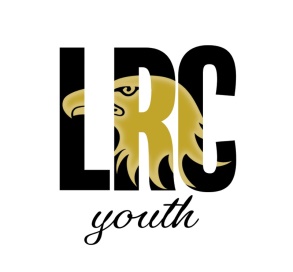 Roane County Youth LeadershipAgenda for 7-27-20Day 18:15 - 8:30 AM	Meet at Roane Alliance – Outdoors under covered area, weather permitting.8:30 – 8:45 AM	Welcome to the Program – Pam Mays, President of Roane Alliance8:45 – 9:30 AM	Assemble in the meeting room - Icebreakers.9:30 – 10:00 AM		Load shuttles and travel to Camp John Knox10 AM – 2:30 PM		Camp John Knox – Team Building Activities 				Box Lunches will be served at Noon2:30 – 3:00 PM		Travel back to Roane Alliance to end the dayCome prepared with masks at each session.  Bags will be provided to each student with an additional mask, personal hand sanitizer, note pads and pens.             While at the Roane Alliance, seating will be one student per table and when on shuttles, seating will be one student per bench seat.                                            Social distancing at all times.